Publicado en Madrid el 11/01/2018 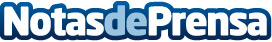 Cómo adaptar el marketing online al Nuevo Reglamento de Protección de Datos según Cyberclick y Derecho.com Webinar formativo para adaptar las estrategias de marketing online a la nueva normativa de protección de datos que entrará en vigor en mayo de 2018. Lo imparten Cyberclick y Derecho.comDatos de contacto:Laia CardonaResponsable de Comunicación y Medios en Cyberclick935088234Nota de prensa publicada en: https://www.notasdeprensa.es/como-adaptar-el-marketing-online-al-nuevo Categorias: Derecho Marketing Eventos E-Commerce http://www.notasdeprensa.es